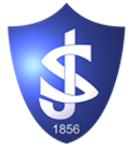 Θέμα: Πρόσκληση εκδήλωσης ενδιαφέροντος ταξιδιωτικών γραφείων για πραγματοποίηση σχολικής εκδρομής- Μετακίνησης. σχετικό: Υ.Α. 33120/ΓΔ4/28-2-2017	Παρακαλούμε όσα ταξιδιωτικά γραφεία το επιθυμούν, να εκδηλώσουν ενδιαφέρον και να υποβάλουν τις προσφορές τους σχετικά  με την εκδρομή-μετακίνηση.Η προσφορά κατατίθεται κλειστή και σε έντυπη μορφή (όχι με email ή fax) στο Σχολείο. Παράκληση όπως στον φάκελο να αναφέρεται μαζί με τη διεύθυνση και ο προορισμός της εκδρομής.Με κάθε προσφορά κατατίθεται από το ταξιδιωτικό γραφείο απαραιτήτως και Υπεύθυνη Δήλωση ότι διαθέτει βεβαίωση συνδρομής των νόμιμων προϋποθέσεων λειτουργίας τουριστικού γραφείου, η οποία βρίσκεται σε ισχύ.Θα γίνει παρακράτηση του 20% του συνολικού ποσού ως εγγύηση σε περίπτωση αθέτησης των όρων της συγκεκριμένης σύμβασης, το οποίο θα αποδοθεί την επομένη της επιστροφής.Απαραίτητη η έγγραφη, ονομαστική προς το σχολείο μας, επιβεβαίωση των κρατήσεων από το προτεινόμενο ξενοδοχείο,  εντός τεσσάρων (4) ημερών, από το γραφείο που θα επιλεγεί .Η επιτροπή αξιολόγησης, πέραν της τιμής, συνεκτιμά την αξιοπιστία του ταξιδιωτικού γραφείου και την ποιότητα των προσφερόμενων παροχών.Ο  Διευθυντής του Γυμνασίου   Καραβασίλης Δημήτριος    ΙΔΙΩΤΙΚΟ ΓΥΜΝΑΣΙΟΕΛΛΗΝΟΓΑΛΛΙΚΗΣ ΣΧΟΛΗΣ      « ΑΓΙΟΣ  ΙΩΣΗΦ »Θεσσαλονίκης 2 - Πεύκη 15121                                                        τηλ.: 2108126000 Fax: 2106120411   e-mail: college@stjosephΗμερομηνία  3/2/2020Αρ. Πρ. 731ΣΧΟΛΕΙΟΙΔΙΩΤΙΚΟ ΓΥΜΝΑΣΙΟ ΕΛΛΗΝΟΓΑΛΛΙΚΗΣ ΣΧΟΛΗΣ « ΑΓΙΟΣ ΙΩΣΗΦ »2ΠΡΟΟΡΙΣΜΟΣ/ΟΙ-ΗΜΕΡΟΜΗΝΙΑ ΑΝΑΧΩΡΗΣΗΣ ΚΑΙ ΕΠΙΣΤΡΟΦΗΣΚΑΡΔΙΤΣΑΑΝΑΧΩΡΗΣΗ  12/03/2020 ΕΠΙΣΤΡΟΦΗ 14/03/20203ΠΡΟΒΛΕΠΟΜΕΝΟΣ ΑΡΙΘΜΟΣ ΣΥΜΜΕΤΕΧΟΝΤΩΝ(ΜΑΘΗΤΕΣ-ΚΑΘΗΓΗΤΕΣ)43 ΜΑΘΗΤΕΣ & 03 ΣΥΝΟΔΟΙ4ΜΕΤΑΦΟΡΙΚΟ ΜΕΣΟ/Α-ΠΡΟΣΘΕΤΕΣ ΠΡΟΔΙΑΓΡΑΦΕΣΠΟΥΛΜΑΝ, ΤΟ ΟΠΟΙΟ ΘΑ ΒΡΙΣΚΕΤΑΙ ΣΤΗΝ ΑΠΟΚΛΕΙΣΤΙΚΗ ΔΙΑΘΕΣΗ ΤΟΥ ΣΧΟΛΕΙΟΥ ΓΙΑ ΟΛΕΣ ΤΙΣ ΜΕΤΑΚΙΝΗΣΕΙΣ ΤΟΥ ΣΧΟΛΕΙΟΥ5ΚΑΤΗΓΟΡΙΑ ΚΑΤΑΛΥΜΑΤΟΣ-ΠΡΟΣΘΕΤΕΣ ΠΡΟΔΙΑΓΡΑΦΕΣ02 ΔΙΑΝΥΚΤΕΡΕΥΣΕΙΣ (12/03 & 13/03/20) ΣΕ ΞΕΝΟΔΟΧΕΙΟ 4*   ΜΕ ΗΜΙΔΙΑΤΡΟΦΗ  ΕΝΤΟΣ ΤΟΥ ΞΕΝΟΔΟΧΕΙΟΥ. ΔΙΚΛΙΝΑ ΚΑΙ ΤΡΙΚΛΙΝΑ ΔΩΜΑΤΙΑ ΓΙΑ ΤΟΥΣ ΜΑΘΗΤΕΣ, ΜΟΝΟΚΛΙΝΑ ΓΙΑ ΤΟΥΣ ΣΥΝΟΔΟΥΣ 6ΛΟΙΠΕΣ ΥΠΗΡΕΣΙΕΣ (ΠΡΟΓΡΑΜΜΑ, ΠΑΡΑΚΟ-ΛΟΥΘΗΣΗ ΕΚΔΗΛΩΣΕΩΝ, ΕΠΙΣΚΕΨΗ ΧΩΡΩΝ, ΓΕΥΜΑΤΑ κ.τ.λ.)    ΚΑΡΔΙΤΣΑ-ΛΙΜΝΗ ΠΛΑΣΤΗΡΑ ΜΕΤΕΩΡΑ-ΕΛΑΤΗ-ΠΕΡΤΟΥΛΙ-ΤΡΙΚΑΛΑ7ΥΠΟΧΡΕΩΤΙΚΗ ΑΣΦΑΛΙΣΗ ΕΥΘΥΝΗΣ ΔΙΟΡΓΑΝΩΤΗΝΑΙ8ΠΡΟΣΘΕΤΗ ΠΡΟΑΙΡΕΤΙΚΗ ΑΣΦΑΛΙΣΗ ΚΑΛΥΨΗΣΕΞΟΔΩΝ ΣΕ ΠΕΡΙΠΤΩΣΗ ΑΤΥΧΗΜΑΤΟΣ Ή ΑΣΘΕΝΕΙΑΣ ΝΑΙ9ΤΕΛΙΚΗ ΣΥΝΟΛΙΚΗ ΤΙΜΗ ΟΡΓΑΝΩΜΕΝΟΥ ΤΑΞΙΔΙΟΥ (ΣΥΜΠΕΡΙΛΑΜΒΑΝΟΜΕΝΟΥ  Φ.Π.Α.)ΝΑΙ10ΕΠΙΒΑΡΥΝΣΗ ΑΝΑ ΜΑΘΗΤΗ                                                                 (ΣΥΜΠΕΡΙΛΑΜΒΑΝΟΜΕΝΟΥ Φ.Π.Α.)ΝΑΙ11ΚΑΤΑΛΗΚΤΙΚΗ ΗΜΕΡΟΜΗΝΙΑ ΚΑΙ ΩΡΑ ΥΠΟΒΟΛΗΣ ΠΡΟΣΦΟΡΑΣΔΕΥΤΕΡΑ 10/02/2020  και ώρα 10.00.12ΗΜΕΡΟΜΗΝΙΑ ΚΑΙ ΩΡΑ ΑΝΟΙΓΜΑΤΟΣ ΠΡΟΣΦΟΡΩΝΤΡΙΤΗ  11/02/2020  και ώρα 09.30